                                                                                                                                                       Date:ToThe Controller of ExaminationBIT Mesra, Ranchi-835215Subject: _______________________________________________________________________________________________________________________________________________________________________ApplicationDepartment Office/ Extension Centre/Offshore Centre Proof of Payment (If required): List of Supporting Documents (If required): BITM/ES-01: Common Application FormDear Sir/Madam,_____________________________________________________________________________________________________________________________________________________________________________________________________________________________________________________________________________________________________________________________________________________________________________________________________________________________________________________________________________________________________________________________________________________________________________________________________________________________________________________________________________________________________________________________________________________________________________________________________________________________________________________________________________________________________________________________________________________________________________________________________________________________________________________________________________________________________________________________________________________________________________________________________________________________________________________________________________________________________________________________________________________________________________________________________________Dear Sir/Madam,_____________________________________________________________________________________________________________________________________________________________________________________________________________________________________________________________________________________________________________________________________________________________________________________________________________________________________________________________________________________________________________________________________________________________________________________________________________________________________________________________________________________________________________________________________________________________________________________________________________________________________________________________________________________________________________________________________________________________________________________________________________________________________________________________________________________________________________________________________________________________________________________________________________________________________________________________________________________________________________________________________________________________________________________________________________Full Name:Sincerely,Signature of Applicant                              Date:Roll No/Employee Code:Sincerely,Signature of Applicant                              Date:Department:Contact:Sincerely,Signature of Applicant                              Date:Remarks, if applicableSignature of Concerned/Faculty                                Signature of HOD                                        Director/ In-chargeFor Office Use OnlyMovement of Application/File:Signature of Concerned Official (If required)Controller of Examination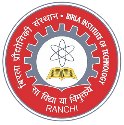 